 maandag                                Wat? maandag                                Wat?Tijd?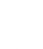 hulp en herplan!Heen en weerTaken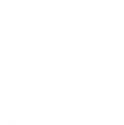 TakenTakenLessen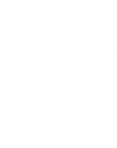 spelling: vervoegen van de wwn. Zie T6L5 p.58-60 en onthoudboekje (L)LessenLessenExtra 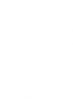 geplandExtra geplandMeenemen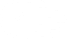 Afgeven dinsdag                                 Wat? dinsdag                                 Wat?Tijd?hulp en herplan!Heen en weerTakenTakenTakenLessenWisk.: omtrek cirkel (L)LessenFrans: voc. U31 LessenExtra geplandExtra geplandMeenemenAfgeven woensdag                               Wat? woensdag                               Wat?Tijd?hulp en herplan!Heen en weerTakenTakenTakenLessenLessenLessenExtra geplandExtra geplandMeenemenAfgeven donderdag                              Wat? donderdag                              Wat?Tijd?hulp en herplan!Heen en weerTakenTakenTakenLessenspelling: dictee T6 voorbereiden (L)LessenLessenExtra geplandExtra geplandMeenemenAfgeven vrijdag                                  Wat? vrijdag                                  Wat?Tijd?hulp en herplan!Heen en weerTakenTakenTakenLessenLessenLessenExtra geplandExtra geplandMeenemenAfgeven weekend                                Wat? weekend                                Wat?Tijd?hulp en herplan!Heen en weerExtra geplandExtra geplandExtra geplandDit neem ik van deze week mee: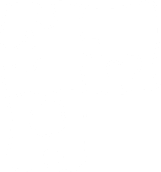 Mijn werkhouding: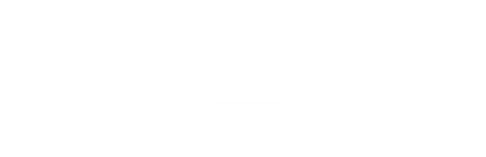 Mijn zegje: